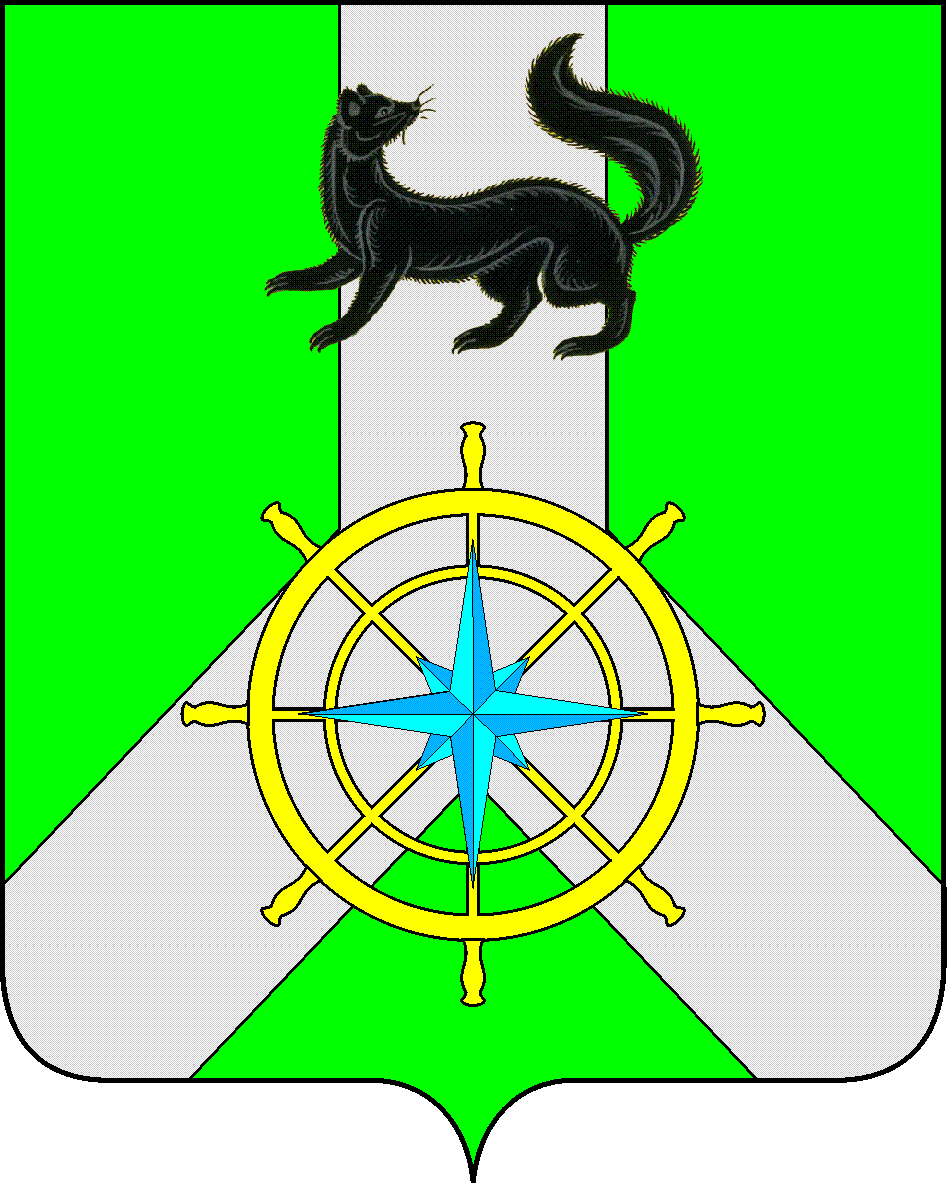 Р О С С И Й С К А Я  Ф Е Д Е Р А Ц И ЯИ Р К У Т С К А Я  О Б Л А С Т ЬК И Р Е Н С К И Й   М У Н И Ц И П А Л Ь Н Ы Й   Р А Й О НД У М А РЕШЕНИЕ №336/6В целях приведения муниципального правового акта в соответствие с действующим законодательством Российской Федерации, руководствуясь статьями 1, 3, 9 Бюджетного кодекса Российской Федерации, статьей 15 Федерального закона от 06.10.2003 N131-ФЗ "Об общих принципах организации местного самоуправления в Российской Федерации, статьями 25,39,54,61,68 Устава муниципального образования Киренский район,ДУМА РЕШИЛА:Внести следующие изменения и дополнения в решение Думы Киренского муниципального района от 30 мая 2014 года №33/5 «Об утверждении Положения о бюджетном процессе в муниципальном образовании Киренский район»:пункт 23 части 1 статьи 7 изложить в следующей редакции: «23) осуществляет иные бюджетные полномочия, отнесенные к полномочиям в бюджетно-финансовой сфере, а также к бюджетным полномочиям финансовых органов муниципальных образований и органов внутреннего муниципального финансового контроля, установленные БК РФ, иными правовыми актами Российской Федерации, Иркутской области, Уставом МО Киренский район  и принимаемыми в соответствии с ними муниципальными правовыми актами МО Киренский район, регулирующими бюджетные правоотношения»; статью 13 дополнить частью 5 следующего содержания:«5. В целях формирования бюджетного прогноза на долгосрочный период в соответствии со статьей 170.1 Бюджетного кодекса Российской Федерации разрабатывается прогноз социально-экономического развития района на долгосрочный период в порядке, установленном Администрацией района». главу 2 дополнить статьей 13.1 следующего содержания:«13.1. Долгосрочное бюджетное планирование:1. Долгосрочное бюджетное планирование осуществляется путем формирования бюджетного прогноза района на долгосрочный период.2. Бюджетный прогноз МО Киренский район на долгосрочный период разрабатывается каждые три года и  на шесть лет и более на основе прогноза социально-экономического развития на соответствующий период.Бюджетный прогноз на долгосрочный период может быть изменен с учетом изменения прогноза социально-экономического развития на соответствующий период и принятого решения Думы района о бюджете без продления периода его действия.3. Порядок разработки и утверждения, период действия, а также требования к составу и содержанию бюджетного прогноза на долгосрочный период устанавливаются Администрацией района.4. Проект бюджетного прогноза (проект изменений бюджетного прогноза) на долгосрочный период (за исключением показателей финансового обеспечения муниципальных программ) представляется в Думу района одновременно с проектом решения о бюджете.5. Бюджетный прогноз (изменения бюджетного прогноза) на долгосрочный период утверждается Администрацией района в срок, не превышающий двух месяцев со дня официального опубликования решения Думы района о бюджете»;1.4. пункт 3 части 3 статьи 16 изложить в следующей редакции: «3) распределение бюджетных ассигнований по разделам, подразделам, целевым статьям, группам (группам и подгруппам) видов расходов либо по разделам, подразделам, целевым статьям (государственным (муниципальным) программам и непрограммным направлениям деятельности), группам (группам и подгруппам) видов расходов и (или) по целевым статьям (государственным (муниципальным) программам и непрограммным направлениям деятельности), группам (группам и подгруппам) видов расходов классификации расходов бюджетов на очередной финансовый год (очередной финансовый год и плановый период), а также по разделам и подразделам классификации расходов бюджетов в случаях, установленных соответственно БК РФ, законом Иркутской области, решением Думы района;»;часть 3 статьи 17 дополнить пунктом 13 следующего содержания: «13) реестр источников доходов местного бюджета».пункты 2, 6 части 3 статьи 34 исключить.Решение подлежит официальному опубликованию в газете «Ленские зори» и размещению на официальном сайте администрации Киренского муниципального района www.kirenskrn.irkobl.ru в разделе «Дума Киренского района».Решение вступает в силу со дня официального опубликования (обнародования).МэрКиренского муниципального района					К.В. СвистелинПредседательствующий ДумыКиренского муниципального района					Е.А.Потапова27 июня 2018 г.г. КиренскО внесении изменений в Решение Думы №33/5 от 30 мая 2014 года «Об утверждении Положения о бюджетном процессе в муниципальном образовании Киренский район»